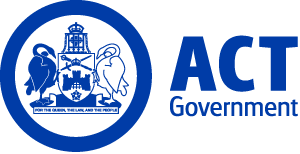 ACT Government GazetteGazetted Notices for the week beginning 11 May 2017VACANCIESCalvary Health Care ACT (Public)MissionVolunteer ServicesVolunteer ManagerAdmin Service Officer 5 $74,081 - $ 78,415, Canberra (PN: TBA)Gazetted: 17 May 2017Closing Date: 30 May 2017Full position details can be seen on Calvary Public Hospital Bruce's website, https://calvary.mercury.com.au Reference Number: 15025Contact Officer: Frances Brown (02) 6201 6106 frances.brown@calvary-act.com.au Applications can be forwarded to: https://calvary.mercury.com.auSocial Work and PsychologySocial WorkSocial WorkerHealth Professional 3 $87,257 - $91,942, Canberra (PN:TBA)Gazetted: 17 May 2017Closing Date: 30 May 2017Full position details can be seen on Calvary Public Hospital Bruce's website, https://calvary.mercury.com.au Contact Officer: Michelle Greene (02) 6201 6314 michelle.greene@calvary-act.com.au Reference Number: 15050Applications can be forwarded to: https://calvary.mercury.com.auPeople and Organisational DevelopmentLibraryLibrary Services OfficerAdmin Service Officer 5 $74,081 - $78,415, Canberra (PN:TBA)Gazetted: 17 May 2017Closing Date: 31 May 2017Full position details can be seen on Calvary Public Hospital Bruce's website, https://calvary.mercury.com.au Reference Number: 15073Contact Officer: Kylee Gardiner (02) 6264 7262 kylee.gardiner@calvary-act.com.au Applications can be forwarded to: https://calvary.mercury.com.auWorkplace Health Safety     Injury ManagementSenior Injury Management AdvisorAdministrative Services Officer Class 6 $79,824 - $91,356, Canberra (PN: TBA)Gazetted: 17 May 2017Closing Date: 21 May 2017Full position details can be seen on Calvary Public Hospital Bruce's website, https://calvary.mercury.com.au Reference Number: 15070Contact Officer: Brea Richardson (02) 6201 6750 brea.richardson@calvary-act.com.au Applications can be forwarded to: https://calvary.mercury.com.auWorkplace Health Safety     Injury ManagementInjury Prevention and Management AdvisorHealth Professional 2 $61,784 - $80,141, Canberra (PN:TBA)Gazetted: 17 May 2017Closing Date: 28 May 2017Full position details can be seen on Calvary Public Hospital Bruce's website, https://calvary.mercury.com.au Reference Number: 15072Contact Officer: Brea Richardson (02) 6201 6750 brea.richardson@calvary-act.com.au Applications can be forwarded to: https://calvary.mercury.com.auEmergency DepartmentEmergency MedicineSRMOSRMO1 - SRMO3 $87,410-$106,957, Canberra (PN:TBA)Gazetted: 17 May 2017Closing Date: 18 June 2017Full position details can be seen on Calvary Public Hospital Bruce's website, https://calvary.mercury.com.au Reference Number: 14947Contact Officer: Cheryl cheryl.wood@calvary-act.com.au Applications can be forwarded to: https://calvary.mercury.com.auFinancePayrollAdministration AssistantAdmin Service Officer 3 $60,039 - $64,616, Canberra (PN: LP6187)Gazetted: 12 May 2017Closing Date: 18 May 2017Full position details can be seen on Calvary Public Hospital Bruce's website, https://calvary.mercury.com.auReference Number: 14910Contact Officer: Donna Johnston (02) 6201 6128 donna.johnston@calvary-act.com.au Applications can be forwarded to: https://calvary.mercury.com.auCanberra Institute of TechnologySelection documentation and the mandatory application cover sheet for the following positions may be downloaded from: http://www.jobs.act.gov.au/ Applications can be sent via email to: jobs@act.gov.auCIT Health Community and ScienceCIT Animal Environment and Laboratory ScienceCanberra Institute of TechnologySenior EducatorTeacher Level 2 $100,508, Canberra (PN: 37598)Gazetted: 17 May 2017Closing Date: 31 May 2017Details: The Animal Environmental and Laboratory Science department delivers a range of qualifications from Australian Qualification Framework (AQF) levels three to five from the Animal Care and Management, Laboratory Operations and Sustainability Training Packages. This role supports Canberra Institute of Technology's (CIT) commitment to quality education through contextual and innovative approaches to competency-based learning and assessment. This role involves the provision of advice and guidance to teaching staff in building capability in contemporary vocational education and training (VET) sector practice. This includes relevant teaching experience, leadership in curriculum and course design, facilitating skill development, compliance, quality assurance and continuous improvement. CIT is committed to building an inclusive workplace through a culturally diverse workforce. As part of this commitment we strongly encourage and welcome applications from Aboriginal or Torres Strait Islander peoples and/or people with a disability.Eligibility/Other Requirements: Prior to commencing in this role, a current registration issued under the Working with Vulnerable People (Background Checking) Act 2011 is required. For further information on Working with Vulnerable People registration refer to -  https://www.accesscanberra.act.gov.au/app/answers/detail/a_id/1804. The successful candidate must hold a full Training and Assessment Certificate IV level qualification (such as a TAE40110 or its successor) and an Advanced Diploma in Adult Learning & Development (or its successor). In accordance with sub-Clause 40.10 of the ACT Public Sector Canberra Institute of Technology (Teaching Staff) Enterprise Agreement 2013 – 2017. All teachers at Teacher Level 2 are required to have relevant industry experience and vocational qualifications equal to that being taught, or as specified in the applicable training package or accredited curriculum specifications. Qualifications and Industry experience in either Animal, Environmental and/or Laboratory programs, proven successful engagement with industry areas relevant to the department, leadership/management experience and, advanced eLearn/Moodle skills would be desirable.Note: This position is available for a two year period with the possibility of extension up to five years. Temporary employment offered as a result of this advertisement may lead to permanency/promotion. Temporary employment offered as a result of this advertisement may lead to permanency/promotion as per the Public Sector Management Standards, Section 14  Direct appointment of employee – general, & Section 20 – Direct promotion – general and CIT Enterprise Agreements.Contact Officer: Anne Brown 62074175 anne.brown@cit.edu.auChief Minister, Treasury and Economic DevelopmentSelection documentation and the mandatory application cover sheet for the following positions may be downloaded from: http://www.jobs.act.gov.au/ Applications can be sent via email to: jobs@act.gov.auProcurement and Capital WorksGoods and Services ProcurementProgram Management OfficeProgram Manager – Major ProjectsSenior Officer Grade B $118,319 - $133,197, Canberra (PN: 11707)Gazetted: 11 May 2017Closing Date: 25 May 2017Details: Goods and Services Procurement Branch (GS) provides centre-led procurement advice and support services to ACT Government agencies, with a particular focus on strategic/complex high value, high risk procurements. GS is seeking an appropriately qualified and experienced Program Manager to lead a Program Management Office which administers major goods and services procurement projects. You will ensure appropriate project management discipline is applied to all major projects, including providing effective governance, risk management and reporting for all major projects. You will work closely with GS staff to ensure alignment and transition between sourcing and contract management requirements in the development, transition and delivery of projects. You will lead and grow staff capability to adopt better practice project management and provide development pathways. You will be an effective leader with excellent interpersonal who can communicate with influence and foster productive relationships, have demonstrated high level program and project management skills and experience, including the ability to drive teams and project managers to deliver optimal outcomes, and have good understanding of ACT Government procurement processes.Contact Officer: David Purser (02) 6205 8013 dave.purser@act.gov.auEconomic and Financial GroupFinancial Framework Management and InsuranceInsuranceSenior Policy OfficerSenior Officer Grade B/A $118,319 - $137,415, Canberra (PN: 03000)Gazetted: 16 May 2017Closing Date: 23 May 2017Details: Financial Framework Management and Insurance is seeking an experienced Officer with expertise in the provision of policy and technical advice in relation to legislation development and policy implementation. The successful applicant will undertake work on insurance matters, mainly the monitoring of, and advising on the operation and effectiveness of the Compulsory Third-Party (CTP) Insurance Scheme. The Officer will be required to provide strategic and high quality advice, exercise initiative, use good judgement, and liaise with stakeholders and the public on insurance matters. The successful applicant will have highly developed policy, legislation development and implementation skills, and the demonstrated capacity to work effectively in a small team environment, plan work, balance competing priorities and meet deadlines. You will have superior written and oral communication skills, including liaison and negotiation skills.Eligibility/Other Requirements: Tertiary qualifications in Law, Business or Economics are highly desirable.  A background in dealing with insurance issues is also desirable.Note: This is a temporary position available 3 July 2017 until 30 June 2019. This position will be filled at either the Senior Officer Grade B or Senior Officer Grade A level, dependant on the skills and experience of the successful applicant.Contact Officer: Lisa Holmes (02) 6207 0207 lisa.holmes@act.gov.auShared ServicesPartnership ServicesCustomer EngagementWebsite DeveloperAdministrative Services Officer Class 6 $79,824 - $91,356, Canberra (PN: 37220)Gazetted: 16 May 2017Closing Date: 30 May 2017Details: The Online Service Support team are looking for an experienced front-end web developer who is passionate about building great user experiences, is genuinely interested about new front-end technologies and is ready to help maintain and improve our customer focused websites. We are looking for someone who can: Write clean and reusable code; bring advanced knowledge in HTML5, CSS, Bootstrap, and AngularJS; is experienced with the ServiceNow platform in particular its customer portal capability; has the ability to translate requirements and mock-ups into fully functional pages while working closely with business and product owners, creative designers and content developers; and operates as part of team of experienced and professional co-workers.Contact Officer: Christopher Carter (02) 6207 0747 christopher.carter@act.gov.auShared ServicesStrategic FinanceFinancial ServicesCost AccountantAdministrative Services Officer Class 6 $79,824 - $91,356, Canberra (PN: 17414)Gazetted: 17 May 2017Closing Date: 31 May 2017Details: A temporary opportunity with the possibility of permanency is available for a suitably qualified and experienced person to join the Shared Services Strategic Finance Costing and Analysis team to undertake a range of tasks associated with costing and revenue management along with a range of financial and management reporting duties. Working in a small team and working to deadlines, this role is responsible for collecting, analysing and preparing information for pass through invoicing, managing various aspects of the Shared Services costing framework, preparing information for periodic financial reporting and liaising with various internal and external stakeholders as to cost recovery data and issues. This role will suit an enthusiastic person who has an accounting background and ideally, is qualified or moving towards accounting or related qualifications. Whilst a costing and revenue management background will be an advantage the successful applicant will be provided with appropriate training, support and guidance dependent on existing skills and experience. The ability to innovate and take personal responsibility for delivering outcomes and working in a dynamic and enthusiastic team environment will be favoured attributes. Meeting periodic deadlines and taking full responsibility for outputs are essential elements of this role. This is a hands on and highly technical role therefore demonstrable planning, analytical, numeracy and communication skills are essential. Financial accounting skills are also required given the ongoing need to prepare journals and to complete reconciliations Eligibility/Other Requirements: It is expected that the successful applicant will possess or will progress towards a recognised Commerce or Accounting related qualifications.Note: This is a temporary position available until 6 December 2017. Applications must be limited to a one page response for each of the five Selection Criterion (i.e. five pages maximum) must be accompanied by a Curriculum Vitae and must be received by no later than the closing date. Late applications or applications not received by this time and date will not be accepted.Contact Officer: Shiva Sapkota (02) 6205 4621 shiva.sapkota@act.gov.auShared Services ICTStrategic BusinessProjects HubProject CoordinatorAdministrative Services Officer Class 6 $79,824 - $91,356, Canberra (PN: 18201)Gazetted: 11 May 2017Closing Date: 18 May 2017Details: The successful candidate will work within the Projects Hub, by providing high quality customer service to Shared Services ICT and its stakeholders, in the delivery of complex project management services related to the business.Eligibility/Other Requirements: Relevant formal qualifications in a recognised business analysis or project management discipline or equivalent experience would be highly desirable.Note: This is a temporary position available for up to 12 months with the possibility of permanency. An order of merit may be established from this recruitment process to fill future vacancies at level which may arise over the next 12 months.Contact Officer: Micah Anderson (02) 6207 7090 micah.anderson@act.gov.auProcurement and Capital WorksGoods and Services ProcurementSourcing, Advice and Supply and ICTProcurement OfficerAdministrative Services Officer Class 6 $79,824 - $91,356, Canberra (PN: 14094, several)Gazetted: 12 May 2017Closing Date: 26 May 2017Details: The Goods and Services Branch of Procurement and Capital Works is seeking to fill several ASO6 positions in its procurement teams. These positions are located in fast-paced procurement teams that are responsible for undertaking interesting and complex procurement projects on a wide range of subjects for directorate business units across the ACT Government. Projects include ICT, Whole-of-Government procurements, and inter-jurisdictional arrangements. The applicants are required to have an understanding and ability to interpret the Government Procurement Act 2001 and Government Procurement Regulation 2007 and relevant ACT Government legislation, including but not limited to the Territory Records Act 2002 and the Public Sector Management Act 1994 to deliver positive, value-for-money procurement solutions and outcomes for the Territory. Effective written, oral communication and time management skills are important attributes for these positions to ensure the assigned team’s workload is delivered in a professional and timely manner. Good stakeholder engagement, liaison, influencing and negotiation skills are also key requirements of procurement officers holding these positions. Eligibility/Other Requirements: Relevant tertiary qualifications would be an advantage, including Certificate IV in Government (Procurement and Contracting) or a Certificate VI Advanced Diploma of Government (Procurement and Contracting); or the ability to obtain certification based on prior experience; or tertiary qualifications in law, commerce, business administration or the equivalent or evidence of study.Note: Applications are sought from potential candidates and should include a response to all selection criteria outlining experience and/or ability in the duties or requirements stated in the attached Position Description, contact details of at least two referees and a current curriculum vitae.Contact Officer: Rita Brokans (02) 6207 7942 rita.brokans@act.gov.auAccess CanberraCustomer CoordinationWorking with Vulnerable PeopleClient Service OfficerAdministrative Services Officer Class 2 $52,991 - $58,513, Canberra (PN: 30716, several)Gazetted: 15 May 2017Closing Date: 29 May 2017Details: Under the general direction of the Assistant Manager the successful applicant will be required to: provide client services, over the phone and in writing; resolve day to day issues for clients and staff; where delegated, prepare, arrange and complete a range of licences, registrations and permits administered by the office; undertake cashier duties in accordance with the Financial Management Act 1996, including managing cash and daily banking; undertake general administrative functions including data entry, scanning, filing records, opening mail, distribution of mail and courier duties; maintain accurate records managed in a variety of databases and manual registers; contribute to Access Canberra operations, and perform other duties as directed; maintain records in accordance with the Territory Records Act 2002; contribute to workplace diversity, participative work practices and promote Work Health and Safety principles, and; assist staff members with work in the unit to ensure objectives are achieved.Eligibility/Other Requirements: Prior to commencing in this role, a current registration issued under the Working with Vulnerable People (Background Checking) Act 2011 may be required. For further information on Working with Vulnerable People registration refer to -  https://www.accesscanberra.act.gov.au/app/answers/detail/a_id/1804. By applying for this position you indicate that you are willing to attend counselling to manage your ongoing health in relation to graphic and sensitive information. By applying for this position you may be required to undergo psychometric testing as part of the selection process. DISCLAIMER: Potentially Offensive or Traumatic Material Please read the following information prior to applying for the position. Some areas of work carried out by the Working with Vulnerable People team involve potentially distressing case materials such as in the areas of physical violence and abuse, sexual assault, child exploitation (which includes offences relating to child pornography, the grooming and procuring of children for sexual purposes, and child sexual assault). The review of such matters may involve exposure of staff members to graphic violent and pornographic images, written descriptions of such matters, and disturbing factual situations. By applying for the position, you acknowledge the nature of the material you may be exposed to in the role.Notes: This is a temporary position available up to 24 Months. Expressions of interest are sought from potential candidates and should include a supporting statement of no more than two pages outlining experience and/or ability against the selection criteria detailed in the duty statement, contact details of at least two referees and a current curriculum vitae. Applications should be sent to: jobs@act.gov.auContact Officer: Doug Sawtell (02) 6205 0197 doug.sawtell@act.gov.auCommunity ServicesSelection documentation and the mandatory application cover sheet for the following positions may be downloaded from: http://www.jobs.act.gov.au/ Applications can be sent via email to: jobs@act.gov.auHousing and Community ServicesHousing ACTTenancy OperationsTenant Relocation OfficerAdministrative Services Officer Class 6 $79,824 - $91,356, Canberra (PN: 38582, several)Gazetted: 17 May 2017Closing Date: 24 May 2017Details: The renewal of public housing stock is a major initiative of the ACT Government. The Tenant Relocation Team is responsible for the management of the Tenant Relocation Strategy and will oversee the relocation of up to 1288 public housing tenants as part of the Public Housing Renewal Taskforce activity. The occupants of these positions will work closely with and support public housing tenants to relocate from identified sites. Eligibility/Other Requirements: Prior to commencing in this role, a current registration issued under the Working with Vulnerable People (Background Checking) Act 2011 is required.  For further information on Working with Vulnerable People registration refer to: https://www.accesscanberra.act.gov.au/app/answers/detail/a_id/1804. The successful applicants will need to demonstrate a knowledge and understanding of the role public housing has in the community; a proven ability to work independently and as part of a team in a busy operational environment, excellent interpersonal, organisational and communication skills will be required. Experience in a human services field, experience in using a range of IT business and office applications, an understanding and knowledge, or the ability to quickly acquire, of Housing and Community Services and its role, function and services and, a current driver’s licence would be desirable. Note: This is a temporary position available until 31 December 2018.Contact Officer: Kylie-Ann Petroni (02) 6207 6297 kylie-ann.petroni@act.gov.auApplicants should note that a Joint Selection Committee (JSC) established in accordance with the collective/enterprise agreement provisions will assess all applications for this position.Child and Youth Protection ServicesOperational SupportCase AidAdministrative Services Officer Class 3 $60,039 - $64,616, Canberra (PN: 17681)Gazetted: 12 May 2017Closing Date: 26 May 2017Details: The Administrative Service Officer 3 Case Aid is focussed on supporting Child, Youth and Protection Services (CYPS) to deliver the best possible life outcomes for children and young people through administrative support across a range of administrative support functions.   Eligibility/Other Requirements: Experience and/or desire to work in a Community Services environment. Proficiency with Microsoft Office products and database systems. Current driver’s licence.Notes: An order of merit will be established for filling short term and long term temporary positions at level within the next 12 months from this process. Prior to commencing in this role, a current registration issued under the Working with Vulnerable People (Background Checking) Act 2011 may be required. For further information on Working with Vulnerable People registration refer to -  https://www.accesscanberra.act.gov.au/app/answers/detail/a_id/1804Contact Officer: Ella Jensen (02) 6207 4579 ella.jensen@act.gov.au    EducationSelection documentation and the mandatory application cover sheet for the following positions may be downloaded from: http://www.jobs.act.gov.au/ Applications can be sent via email to: jobs@act.gov.auSchool Performance and ImprovementTuggeranong NetworkGordon Primary SchoolDeputy PrincipalSchool Leader B $132,814, Canberra (PN: 36930)Gazetted: 16 May 2017Closing Date: 30 May 2017Details: The Deputy Principal is expected to support the Principal to develop and achieve whole-school strategic goals and implement the school plan in conjunction with the school board. Assist the Principal to manage the human, financial and physical resources of the school to achieve optimal social and educational outcomes for all students.Eligibility/Other Requirements: A minimum of four years full time (or equivalent) tertiary study leading to the award of a recognised school teaching qualification. Prior to commencing this role, a current full teaching registration with the ACT Teacher Quality Institute (TQI) (or eligibility for teacher registration with the ACT TQI) and a current registration issued under the Working with Vulnerable People (Background Checking) Act 2011 is required. For further information on Working with Vulnerable People registration refer to -  https://www.accesscanberra.act.gov.au/app/answers/detail/a_id/1804Contact Officer: Murray Bruce (02) 6205 5955 murray.bruce@ed.act.edu.auApplicants should note that a Joint Selection Committee (JSC) established in accordance with the collective/enterprise agreement provisions will assess all applications for this position.Business ServicesStrategic FinanceFinancial ServicesSenior Finance OfficerAdministrative Services Officer Class 6 $79,824 - $91,356, Canberra (PN: 03232)Gazetted: 17 May 2017Closing Date: 1 June 2017Details: The Education Directorate is seeking applications from self motivated accounting professionals with experience in preparation of financial and management accounting reports for internal and external stakeholders, preparing internal budgets and assisting with external budget development. The successful applicant will also be required to analyse trends in financial operations and provide advice to Senior Officers as well as undertake ad hoc and special projects as required. Well developed organisational skills as well as the ability to work under pressure are also an advantage.Eligibility/Other Requirements: Tertiary qualification in Accounting or previous experience in a finance related role is highly desirable.How to apply: Applications should address the selection criteria, outline any relevant skills and experience and include a current curriculum vitae.Contact Officer: Lauren Douch (02) 6205 9115 lauren.douch@act.gov.auOffice of SchoolsSouth Weston NetworkCanberra CollegeGeneral Services Officer 10General Service Officer Level 10 $79,824 - $91,356, Canberra (PN: 37915)Gazetted: 17 May 2017Closing Date: 1 June 2017Details: Canberra College is seeking a highly experienced officer for the position of General Services Officer. The successful applicant should demonstrate a willingness to work with the school community to achieve sustainability initiatives.Eligibility/Other Requirements:  An industry recognised qualification in trade skills or equivalent work experience. Mandatory Asbestos Awareness Training and evidence of completion of training delivered by a Registered Training Organisation for Asbestos Awareness is required before commencement. For further information refer to: www.worksafe.act.gov.au/health_safety. Mandatory Training in other Work Health and Safety (WHS) procedures will be required during employment: for example Working at Heights and, Sharps. Prior to commencing in this role, a current registration issued under the Working with Vulnerable People (Background Checking) Act 2011 is required. For further information on Working with Vulnerable People registration refer to https://www.accesscanberra.act.gov.au/app/answers/detail/a_id/1804 Microsoft Office suite Information Technology (IT) skills; Certificate IV in an appropriate field e.g Security, Training and Assessment and a current First Aid certificate would be highly desirable.Note: Selection may be based on application and referee reports only.Contact Officer: Hayden Weeks (02) 6142 3326 hayden.weeks@ed.act.edu.auOffice for SchoolsNorth/Gungahlin NetworkMajura Primary SchoolClassroom TeacherClassroom Teacher $62,521 - $98,834, Canberra (PN: 15774)Gazetted: 12 May 2017Closing Date: 26 May 2017Details: Majura Primary School is seeking a Classroom Teacher to join our collaborative and committed team. Majura Primary has strong links with the local community and aims to provide strong academic and social learning in an environment that supports individual students to reach their potential. Eligibility/Other Requirements: A minimum of four years full time (or equivalent) tertiary study leading to the award of a recognised school teaching qualification. Current full teaching registration with the ACT Teacher Quality Institute (or eligibility for teacher registration with the ACT Teacher Quality Institute). A current registration issued under the Working with Vulnerable People (Background Checking) Act 2011 may be required. For further information on Working with Vulnerable People registration refer to -  https://www.accesscanberra.act.gov.au/app/answers/detail/a_id/1804.Note: This is a temporary position available from 17 July 2017 until 26 January 2018. Applications are to be sent directly to the Contact Officer.Contact Officer: Daniel Zobel (02) 6142 3140 daniel.zobel@ed.act.edu.auApplicants should note that a Joint Selection Committee (JSC) established in accordance with the collective/enterprise agreement provisions will assess all applications for this position.Office for SchoolsTuggeranongMonash Primary SchoolExecutive and Administrative SupportSchool Assistant 4 $61,214 - $66,285, Canberra (PN: 34766)Gazetted: 17 May 2017Closing Date: 25 May 2017Details: Monash Primary School is seeking a highly experienced Executive Assistant and Administration Support Officer to work in a dynamic, fast paced environment. The successful applicant will take on a supervisory role in the schools front office, plan and coordinate school events and lead the enrolment processes under the direction of the Business Manager. The successful applicant will have strong customer service skills and be proficient in the use of a variety of computer applications, databases and spreadsheets with the ability to advise on and implement effective office work practices.Eligibility/Other Requirements: Prior to commencing in this role, a current registration issued under the Working With Vulnerable People (Background Checking) Act 2011 is required. For further information on Working with Vulnerable People registration refer to https://www.accesscanberra.act.gov.au/app/answers/detail/a_id/1804. A School Assistant is required to work six days (in addition to the four days Professional Learning) during stand down periods between school terms to undertake duties as directed, for example program preparation. This will normally be two days within each stand down period, subject to negotiation with the principal. First Aid qualification, or willingness to undertake appropriate training; certificate in Business Administration; Knowledge of office practices and procedures; Knowledge of Microsoft Office products and package would be highly desirable. Applicants are strongly encouraged to contact the Contact Officer for further information regarding this position.Contact Officer: Shane Carpenter (02) 6205 7555 shane.carpenter@ed.act.edu.auOffice for SchoolsTuggeranongMonash Primary SchoolSchool Administrative AssistantSchool Assistant 2 $45,058 - $49,757, Canberra (PN: 11065)Gazetted: 17 May 2017Closing Date: 25 May 2017Details: Monash Primary School is seeking a highly motivated and passionate person to join us as part of a collaborative team in the front office to support the Principal and Executive Team; undertake telephone and reception duties including receive and attend to the requirements of school visitors, staff and students; carry out computing duties using a variety of computer packages; where directed, perform the duties of Receipting Officer and assist with the maintenance of school account records using MAZE; administer prescribed medication to students at authorised time; perform First Aid duties when in receipt of a First Aid allowance.Eligibility/Other Requirements: Prior to commencing in this role, a First Aid qualification, or willingness to undertake appropriate training and a current registration issued under the Working with Vulnerable People (Background Checking) Act 2011 is required. For further information on Working with Vulnerable People registration refer to https://www.accesscanberra.act.gov.au/app/answers/detail/a_id/1804. Notes: This is a temporary position available for six months with the possibility of extension and/or permanency.Contact Officer: Shane Carpenter (02) 6205 7555 shane.carpenter@ed.act.edu.auEnvironment, Planning and Sustainable DevelopmentSelection documentation and the mandatory application cover sheet for the following positions may be downloaded from: http://www.jobs.act.gov.au/ Applications can be sent via email to: jobs@act.gov.auClimate Change and SustainabilityCarbon Neutral GovernmentSenior Policy OfficerSenior Officer Grade C $100,462 - $108,140, Canberra (PN: 19362)Gazetted: 12 May 2017Closing Date: 30 May 2017Details: A great opportunity exists for a motivated and experienced Senior Policy Officer. The Carbon Neutral Government Section is looking for a flexible, responsive, collaborative and self directed person who is motivated to work within a fast paced environment. The successful applicant will lead a small team responsible for providing advice on achieving carbon neutrality in government operations in a cost effective manner by 2020. They will administer and develop the Carbon Neutral Government Framework and loan fund. This will include researching and quantitatively analysing complex operational policy issues, developing and managing projects as required and support contract and budget management. This position requires demonstrated leadership, experience in complex whole of government policy work, strong analytical skills and an ability to understand greenhouse gas accounting, attention to detail and accuracy, and a strong focus on partnering with other ACT Government agencies. The successful applicant will need to have good written and verbal communication skills, to respond to challenging inquiries and coordinate and deliver workshops/training/tours at all levels.Note: This is a temporary position available for a period of six months with the possibility of extension and/or permanency.Contact Officer: Heather Cook (02) 6207 6537 heather.cook@act.gov.auEnvironmentParks and Conservation ServiceParks and PartnershipsRanger in ChargeTechnical Officer Level 4 $79,824 - $91,356, Canberra (PN: 09904, several)Gazetted: 17 May 2017Closing Date: 31 May 2017Details: The ACT Parks and Conservation Service (PCS) is seeking dynamic and experienced candidates keen to contribute to conservation land management in the ACT. PCS is responsible for land management in a diverse range of situations, from urban reserves through to remote wilderness national parks. The Ranger In Charge is responsible for the supervision of staff in the coordination and delivery of a broad range of conservation and land management programs. The position is outcome focused and liaises closely with the Regional Management Team in ensuring the efficient delivery of a coordinated program of works, adhering to the development of operational works and risk management plans.Eligibility/Other Requirements: This position is classified as a Designated Fire Position. Applicants must be willing and physically capable to undertake incident management duties, including participation in fire standby, fire suppression and fire training, work at any location throughout the reserve estate; work a shift roster where applicable; wear a uniform. A manual driver's licence is essential; relevant tertiary qualifications in Natural & Cultural Resource Management/Park Management; or proven and extensive land management experience is desirable.Note: This is a temporary position available until 30 June 2018 with the possibility of extension. Suitable candidates will be placed on a Ranger In Charge order of merit list which will be used to fill short and long term temporary vacancies at level. Selection may be based on application and referee reports only.Contact Officer: Tim Chaseling (02) 6207 7780 tim.chaseling@act.gov.auHealthSelection documentation for the following positions may be downloaded from http://www.health.act.gov.au/employment.  Apply online at http://www.health.act.gov.au/employmentQuality Governance and RiskWorkplace SafetyDirector Workplace SafetySenior Officer Grade A $137,415, Canberra (PN: 20544, expected vacancy) Gazetted: 18 May 2017 Closing Date: 25 May 2017Details: ACT Health is a values-led Directorate. Our values guide our day-to-day actions, behaviours, decisions and communications to successfully deliver the best services to meet the needs of our community. They were developed by us, for us and are unique to our work. The Quality, Governance and Risk Division is a newly formed Division focusing on ACT Health’s strategic approach to safety, quality and risk with a focus on continuous quality improvement. The division will provide strategic leadership, oversight and advise on ACT Health’s Quality approach to deliver Person-Centred, Safe and Effective Care and developing a Culture of Continuous Quality Improvement. As well as providing strategic frameworks in quality, governance and risk across ACT Health.Overview of the work area and position: The Workplace Safety Unit provide strategic leadership, advice and effective coordination and implementation of work place safety management strategies, frameworks and activities. The branch will advise on and oversee the implementation of systems and processes that assist ACT Health to become a safe and accountable healthcare environment.The unit also supports the DDG QG&R with the development and implementation of ACT Health Quality Strategy with a focus on person centred, safe and effective care.Eligibility/Other Requirements: Prior to commencement successful candidates will be required to undergo a pre-employment Police check. Possession of formal qualifications in human resource management and/or relevant disciplines (e.g. work, health and safety) would be an advantage; and demonstrated experience, knowledge and success in coordinating and leading workplace safety management functions with a focus on providing high quality, accurate and timely services to an organisation.Contact Officer: Anthony Goodwin (02) 6207 4801 anthony.goodwin@act.gov.auCanberra Hospital and Health ServicesWomen, Youth and ChildrenWomen, Youth and Children Community Health ProgramsCentral Clinical Nurse ConsultantRegistered Nurse Level 3.2 $114,377, Canberra (PN: 27185)Gazetted: 18 May 2017Closing Date: 1 June 2017Details: About us: ACT Health is a values-led Directorate. Our values guide our day-to-day actions, behaviours, decisions and communications to successfully deliver the best services to meet the needs of our community. They were developed by us, for us and are unique to our work. Overview of the work area and position: The Central Regional Team is motivated, ambitious and has a great workplace culture. We are looking for the right person to join us as the Central Clinical Nurse Consultant (CNC).  The Central CNC role requires a registered nurse with a broad knowledge and clinical skill base who has strong interpersonal skills, embraces change and enjoys working within a small team environment. The Central CNC position is responsible for the clinical leadership of the following specialities. Asthma Nurse Educator Service: The Asthma Nurse Educator Service provides children, young people and families with asthma education and support to increase their understanding of asthma and its management. This knowledge empowers families to manage asthma symptoms early which improves the long term health of the child, decreases school absenteeism and reduces the need for hospitalisation. The asthma educators provide information on: symptoms; trigger factors; devices used to deliver medication; combining sport with asthma; emergency management and asthma action plan’s. The service works closely with GPs, paediatricians, specialists, hospital staff and the ACT Asthma Foundation.  This service provides education on asthma management to CIT child care students and ANU medical students. As well they as provide Asthma study days at both Calvary and Canberra Hospitals and is a key partner in the ACT Asthma Support Network. School Immunisation Program: High school students in the ACT are offered free vaccinations as part of the national immunisation program in Year 7. The School Health Immunisation team of nurses offers these vaccines at schools at a pre arranged date and time.  Parental consent is obtained at the beginning of the school year. A record of vaccination is given to each student at the time of vaccination. Letters regarding missed doses are sent to parents for follow up with their GP. A copy of the school vaccination record can be obtained by students, past students or parents following a formal release of information process. Kindergarten Health Check: Registered Nurses conduct a Kindergarten Health Check at both ACT Government and Private schools on a predetermined date. An information package regarding the health check is sent to parents of all kindergarten students at the beginning of the year to obtain consent and explain what is involved. The Kindergarten Health Check is in line with the Australian Government Department of Health and Ageing, Healthy Kids Check. This health check includes vision, hearing, height, weight and BMI. With consent, the results are also sent to the nominated GP. For students absent on the day a catch-up clinic opportunity is available. Audiometry Nurse Service: The Audiometry Nurse Service is for children over 18 months and some (minimal) eligible adults to provide a full hearing assessment that includes; the client’s hearing health history, inspection of the ear canal and ear drum (otoscopy), tympanometry that will assess the middle ear function and a hearing assessment (audiometry). We understand you may not have a depth of clinical experience in all of the above speciality areas however it is expected that your experience and competence at an advanced level of community nursing practice would guide your clinical governance. You will be working closely with and be supported by the Central Team Manager.Eligibility/Other Requirements: Mandatory: Be registered or be eligible for registration with the Australian Health Practitioner Regulation Agency (AHPRA). Must hold a current drivers licence. Comply with ACT Health Occupational Assessment, Screening and Vaccination policy. Desirable: Clinical experience and/or qualifications in a related and relevant clinical speciality e.g. Public Health, Advanced Clinical Practice or Paediatrics. Recent experience in clinical leadership. A strong Primary Health background in a community setting. Please note prior to commencement successful candidates will be required to undergo a pre-employment Police check.Contact Officer: Carolyn Thomas (02) 6205 1575 carolyn.thomas@act.gov.auCanberra Hospital and Health ServicesMental Health, Justice Health, Alcohol and Drug ServicesAdult Mental Health ServicesMental Health Consultation Liaison Service Registered Nurse Level 3.1 $101,175 - $105,339, Canberra (PN: 18516) Gazetted: 18 May 2017Closing Date: 01 June 2017Details: About us: ACT Health is a values-led Directorate. Our values guide our day to day actions, behaviours, decisions and communications to successfully deliver the best services to meet the needs of our community. They were developed by us, for us and are unique to our work. Overview of the work area and position: Mental Health, Justice Health and Alcohol and Drug Services provide health services directly and through partnerships with community organisations. The services provided range from prevention and treatment to recovery, support and harm minimisation. Consumer and carer participation is encouraged in all aspects of service planning and delivery. The Division works in partnership with consumers, carers and a range of government and non-government service providers to ensure the best possible outcomes for people. The Division delivers services at a number of locations, including hospital inpatient and outpatient settings, community health centres, detention centres, other community settings including peoples home. These services include: Adult Acute Mental Health Services; Rehabilitation and Specialty Services; Adult Community Mental Health Services; Alcohol and Drug Services; Child and Adolescent Mental Health Services and Justice Health Services. Overview of the work area and position: Adult Acute Mental Health Services provide person centred, high quality, and contemporary mental health care across the Canberra Hospital campus that is guided by the principles of Recovery. AAMHS services aim to provide collaborative care involving the person, their Carers and other key clinical and support services. The Mental Health Consultation Liaison Service provides an integrated, acute mental health service within the Emergency Department and General and Medical wards of the Canberra Hospital. The Mental Health Consultation Liaison Service provides specialist mental health assessment and treatment services through a multi-disciplinary team and interventions are based on best available clinical evidence with an emphasis on positive outcomes that are tailored to an individual ’s needs. The successful applicant will be required to undertake complex mental health assessments and work as a senior clinician within a multi disciplinary team, providing high standard clinical skills and expertise in the assessment and provision of short-term management strategies for people in acute distress and with major mental health conditions. The applicant will demonstrate a recovery focus and be highly motivated to engage in consultation, support and educative practices with other clinical teams, families, carers and other agencies. All team members are required to undertake professional development and professional supervision, participate in quality initiatives and contribute to the multidisciplinary team processes.  The position is supported by a cohesive multi-disciplinary team of Nurses, Allied Health Professionals, an Administration Service Officer, Psychiatry Registrars and Consultant Psychiatrists.Eligibility/Other Requirements: Mandatory: Be registered or be eligible for registration with the Australian Health Practitioner Regulation Agency (AHPRA). Tertiary qualifications in nursing. Sound understanding of acute mental health services and proven experience in complex clinical mental health, risk assessment and intervention. A minimum of three years paid post qualifying work experience in a related/relevant organisation/service. Current driver’s licence. Post graduate Mental Health nursing qualifications are highly desirable. Prior to commencement successful candidates will be required to: Comply with ACT Health Occupational Assessment, Screening and Vaccination policy; undergo a pre-employment Police check; be registered under the Working with Vulnerable People (Background Checking) Act 2011.Contact Officer: Phillip Hoyle (02) 6244 3228 phillip.hoyle@act.gov.auCanberra Hospital and Health ServicesRehabilitation, Aged Care and Community CareCommunity Care ProgramClinical Nurse Consultant in ContinenceRegistered Nurse Level 3.1 $101,175 - $105,339, Canberra (PN: 24335)Gazetted: 18 May 2017Closing Date: 1 June 2017Details: ACT Health is a values-led Directorate. Our values guide our day-to-day actions, behaviours, decisions and communications to successfully deliver the best services to meet the needs of our community. They were developed by us, for us and are unique to our work. Canberra Hospital and Health Services provides acute, sub-acute, primary and community-based health services to the ACT and surrounding region. The key strategic priority for acute services is to deliver timely access to effective and safe hospital care services. The hospital delivers a full range of medical, surgical and obstetric services, including complex procedures in areas such as cardiac surgery, neurosurgery and neonatal intensive care. Strong links exist between hospital and community-based services, as many of the operational divisions deliver services across the continuum of care to ensure continuity of care for patients. The community based services of ACT Health include Early Childhood, Youth and Women’s Health; Dental Services, Rehabilitation and Community Care; Mental Health and Alcohol and Drug Services. In addition, Justice Health Services are provided within the Territory’s detention facilities. ACT Health is a partner in teaching with the Australian National University, the University of Canberra and the Australian Catholic University. Rehabilitation, Aged and Community Care (RACC) is a vibrant and diverse Division within ACT Health providing multidisciplinary rehab, aged and community based care across a range of settings.  This includes Canberra Hospital, Community Health Centres, Village Creek Centre in Kambah, and Independent Living Centre in Weston.  Our staff are committed to the delivery of health services that reflect ACT Health’s values:  care, excellence, collaboration and integrity. Planning is well underway to establish the ACT’s first sub-acute rehabilitation hospital on the grounds of the University of Canberra.  This new hospital, the University of Canberra Public Hospital (UCPH) is part of ACT Health’s planned network of health facilities designed to meet the needs of our ageing and growing population. A number of RACC services work collaboratively with the individuals, his/her carers and other services within and external to ACT Health. Overview of the work area and position: The Community Care Program (CCP) Community Nursing Service delivers a range of health care community-based technical nursing services to residents of the ACT. These services include direct nursing care from new born and aged through to end of life in the areas of wound, continence, stoma, post acute support and palliative care. This position is responsible for providing high level clinical knowledge, skills and support in the speciality of Continence to staff, patients and carers in the primary health care setting. The Community Care Program is seeking applications from highly skilled and enthusiastic Registered Nurses for the position of RN3.1 Clinical Nurse Consultant in Continence management. The successful applicant will be required to provide effective clinical leadership and consultancy in continence management to staff, patients and carers in the primary health setting. The applicant will need to demonstrate high level communication skills and commitment to research, quality improvement, risk management and policy review.Eligibility/Other Requirements: Mandatory: Registered as a Nurse with the Australian Health Practitioner Regulation Agency (AHPRA). Holds or is working towards post graduate nursing qualifications highly desirable and must hold a current driver’s licence. Obtain a Compliance Certificate from OMU (Occupational Medicine Unit) relating to assessment, screening and vaccination processes against specified infectious diseases. Desirable: Experience as a Registered Nurse in the community setting. Please note prior to commencement successful candidates will be required to undergo a pre-employment Police check.Contact Officer: Gail Hawke (02) 6205 1138 gail.hawke@act.gov.auCanberra Hospital and Health ServicesChief of Clinical OperationsImagingTeam LeaderHealth Professional Level 4 $100,462 - $108,140, Canberra (PN: 19287, several)Gazetted: 18 May 2017Closing Date: 25 May 2017Details: About us: ACT Health is a values-led Directorate. Our values guide our day-to-day actions, behaviours, decisions and communications to successfully deliver the best services to meet the needs of our community. They were developed by us, for us and are unique to our work. Canberra Hospital and Health Services provides acute, sub-acute, primary and community-based health services to the ACT and surrounding region. The key strategic priority for acute services is to deliver timely access to effective and safe hospital care services. The hospital delivers a full range of medical, surgical and obstetric services, including complex procedures in areas such as cardiac surgery, neurosurgery and neonatal intensive care. Strong links exist between hospital and community-based services, as many of the operational divisions deliver services across the continuum of care to ensure continuity of care for patients. The community based services of ACT Health include Early Childhood, Youth and Women’s Health; Dental Services, Rehabilitation and Community Care; Mental Health and Alcohol and Drug Services. In addition, Justice Health Services are provided within the Territory’s’ detention facilities. ACT Health is a partner in teaching with the Australian National University, the University of Canberra and the Australian Catholic University. Overview of the work area and position: The Medical Imaging Department is responsible for providing quality diagnostic imaging services for patients in the ACT and surrounding region. This position is a clinical role and will be responsible for the provision of General Radiography services during business hours and provide leadership for the whole department after hours and on weekends. Operations include the day to day management of patient scheduling, throughput and care as well as immediate staff and clinical contact, along with the management of the day to day operation of General Radiography including equipment and staffing issues. This position is one of two team leader positions that work on a rotating roster to provide leadership and direction seven days a week within the Medical Imaging department.Eligibility/Other Requirements: Mandatory: Be registered or be eligible for registration with the Australian Health Practitioner Regulation Agency (AHPRA). Tertiary qualifications or equivalent in Medical Radiation Science (Radiography). Be eligible for an ACT Radiation licence. If practicing clinically (providing direct clinical care to patients or supervising staff providing direct clinical care to patients) as an allied health professional in any capacity at any time in ACT Health facilities, the person occupying this position will be required to comply with ACT Health credentialing requirements for allied health professionals.  Initial credentialing is completed following a pre-offer for a position, prior to any employment being made. Comply with ACT Health Occupational Assessment, Screening and Vaccination policy. Desirable: Five years experience in general Radiography and CT. Please note prior to commencement successful candidates will be required to undergo a pre-employment Police check.Contact Officer: Samantha Wilson (02) 6244 2527 sam.wilson@act.gov.auCanberra Hospital and Health ServicesMedicineAcute Support ServiceSpeech Pathology and Audiology ManagerHealth Professional Level 4 $100,462 - $108,140, Canberra (PN: 12925)Gazetted: 18 May 2017Closing Date: 1 June 2017Details: About us: ACT Health is a values-led Directorate. Our values guide our day to day actions, behaviours, decisions and communications to successfully deliver the best services to meet the needs of our community. They were developed by us, for us and are unique to our work. Canberra Hospital and Health Services provides acute, sub-acute, primary and community-based health services to the ACT and surrounding region. The key strategic priority for acute services is to deliver timely access to effective and safe hospital care services. The hospital delivers a full range of medical, surgical and obstetric services, including complex procedures in areas such as cardiac surgery, neurosurgery and neonatal intensive care. Strong links exist between hospital and community-based services, as many of the operational divisions deliver services across the continuum of care to ensure continuity of care for patients. The community based services of ACT Health include Early Childhood, Youth and Women’s Health; Dental Services, Rehabilitation and Community Care; Mental Health, Alcohol and Drug Services. In addition, Justice Health Services are provided within the Territory’s detention facilities. ACT Health is a partner in teaching with the Australian National University, the University of Canberra and the Australian Catholic University. The ACT Health Division of Medicine provides a range of medical specialties and allied health services.  A strong emphasis is placed across all sections on accessible and timely care, delivered to a high standard of safety and quality.  This is underpinned by the Division’s commitment to research and training.  The Division works in partnership with professional colleagues, consumers, and a range of government and non-government service providers to ensure the best possible outcomes for patients. Overview of the work area and position: The Acute Support Allied Health Service is part of the Division of Medicine which is a contemporary evidence based service, providing high quality inpatient and outpatient care at the Canberra Hospital.  Acute Support Allied Health comprises nine distinct allied health teams including Speech Pathology and Audiology, Nutrition, Physiotherapy and Social Work and aims to provide collaborative care working both within the Division of Medicine and across the six other clinical divisions that make up Canberra Hospital and Health Services, as required. In this position it is expected that you will provide clinical leadership, management of and guidance to the discipline workforce, as well as provide oversight and apply quality improvement processes to the services provided as a discipline and as an integrated allied health service working across multiple clinical Divisions. You will provide regular input into, and form, an integral part of the Acute Support Allied Health leadership team. You will be required to oversight professional development and supervision, promote and participate in quality improvement and research initiatives, manage credentialing and regulation compliance and contribute to team processes.Eligibility/Other Requirements: Mandatory: Approved Degree or Postgraduate qualifications in Speech Pathology and eligible for membership with Speech Pathology Australia. If practising clinically (providing direct clinical care to patients or supervising staff providing direct clinical care to patients) as an allied health professional in any capacity at any time in ACT Health facilities, the person occupying this position will be required to comply with ACT Health credentialing requirements for allied health professionals. Initial credentialing is completed following a pre-offer for a position, prior to any appointment being made. Proven leadership/management experience. Current driver’s licence is desirable. Prior to commencement successful candidates will be required to: Undergo a pre-employment Police check; be registered under the Working with Vulnerable People (Background Checking) Act 2011; obtain a Compliance Certificate from OMU (Occupational Medicine Unit) relating to assessment, screening and vaccination processes against specified infectious diseases.Note: This is a temporary position available until 3 November 2017 with the possibility of extension.Contact Officer: Kerry Boyd (02) 6174 5106 kerry.boyd@act.gov.auCanberra Hospital and Health ServicesSurgery and Oral HealthSurgical AdministrationPre-Admission ClinicRegistered Nurse Level 2 $88,249 - $93,533, Canberra (PN: 30422)Gazetted: 18 May 2017Closing Date: 25 May 2017Details: About us: ACT Health is a values-led Directorate. Our values guide our day-to-day actions, behaviours, decisions and communications to successfully deliver the best services to meet the needs of our community. They were developed by us, for us and are unique to our work. Canberra Hospital and Health Services provides acute, sub-acute, primary and community-based health services to the ACT and surrounding region. The key strategic priority for acute services is to deliver timely access to effective and safe hospital care services. The Hospital delivers a full range of medical, surgical and obstetric services, including complex procedures in areas such as cardiac surgery, neurosurgery and neonatal intensive care. Strong links exist between hospital and community-based services, as many of the operational divisions deliver services across the continuum of care to ensure continuity of care for patients. The community based services of ACT Health include Early Childhood, Youth and Women’s Health; Dental Services, Rehabilitation and Community Care; Mental Health, Alcohol and Drug Services. In addition, Justice Health Services are provided within the Territory’s detention facilities. ACT Health is a partner in teaching with the Australian National University, the University of Canberra and the Australian Catholic University. The Division of Surgery, Oral Health is responsible for delivering inpatient and outpatients surgical and medical imaging services and prevention and treatment dental health programs for children, targeted youth and adults of the ACT and surrounding region. The Division includes Surgical Bookings and Pre-Admission Clinic, Anaesthesia, Pain Management Unit, Operating Theatres, Post-Anaesthetic Care Unit, Day Surgery Unit and Admissions / Extended Day Surgery Unit, Medical Imaging, specialist surgical ward areas, medical and nursing Outpatient services, Shock Trauma Service, Trauma and Orthopaedic Research Unit and the ACT Dental Health Program. Overview of the work area and position: The Pre-Admission Clinic provides pre-operative health assessments for patients undergoing surgery. As a Registered Nurse you will work autonomously, in collaboration with the Surgical and Anaesthetic team to ensure the patient is in optimal health prior to surgery and is well prepared for their admission and for discharge. Eligibility/Other Requirements: Mandatory: Tertiary qualifications in Nursing with current registration with the Australian Health Practitioner Agency (AHPRA). Comply with ACT Health Occupational Assessment, Screening and Vaccination policy. Prior to commencement successful candidates will be required to undergo a pre-employment Police check.Notes: This is a temporary position available for a period of eight months. The position is part-time at 32 hours per week and the salary noted above will be paid pro rata. Contact Officer: Catherine Burns (02) 6244 2601 catherine.burns@act.gov.auCanberra Hospital and Health ServicesRehabilitation, Aged Care and Community CareRACC NursingAcute Care of the ElderlyRegistered Nurse Level 2 $88,249 - $93,533, Canberra (PN: 27011)Gazetted: 18 May 2017Closing Date: 25 May 2017Details: About us: ACT Health is a values-led Directorate. Our values guide our day-to-day actions, behaviours, decisions and communications to successfully deliver the best services to meet the needs of our community. They were developed by us, for us and are unique to our work. Canberra Hospital and Health Services provides acute, sub-acute, primary and community-based health services to the ACT and surrounding region. The key strategic priority for acute services is to deliver timely access to effective and safe hospital care services. The hospital delivers a full range of medical, surgical and obstetric services, including complex procedures in areas such as cardiac surgery, neurosurgery and neonatal intensive care. Strong links exist between hospital and community-based services, as many of the operational divisions deliver services across the continuum of care to ensure continuity of care for patients. The community based services of ACT Health include Early Childhood, Youth and Women’s Health; Dental Services, Rehabilitation and Community Care; Mental Health and Alcohol and Drug Services. In addition, Justice Health Services are provided within the Territory’s detention facilities. ACT Health is a partner in teaching with the Australian National University, the University of Canberra and the Australian Catholic University. Overview of the work area and position: Rehabilitation, Aged and Community Care (RACC) is a vibrant and diverse Division within ACT Health providing multidisciplinary rehab, aged and community based care across a range of settings. This includes Canberra Hospital, Community Health Centres, Village Creek Centre in Kambah, and Independent Living Centre in Weston. Planning is well underway to establish the ACT's first sub-acute rehabilitation hospital on the grounds of the University of Canberra. The new hospital, the University of Canberra Public Hospital (UCPH) is part of the ACT Health's planned network of health facilities designed to meet the needs of our ageing and growing population. The Acute Care of the Elderly unit at Canberra Hospital provides specialist inpatient geriatric services for the acutely unwell elderly. A Registered Nurse Level 2 is required to provide advanced nursing care consistently and competently to patients of varying complexity in Gerontology.Eligibility/Other Requirements: Mandatory: Be registered or be eligible for registration with the Australian Health Practitioner Regulation Agency (AHPRA). Comply with ACT Health Occupational Assessment, Screening and Vaccination policy. Desirable: Minimum of two years experience in geriatric setting. Please note prior to commencement successful candidates will be required to undergo a pre-employment Police check and be registered under the Working with Vulnerable People (Background Checking) Act 2011Notes: This is a temporary full-time position available for period of 12 months, working a 24/7 rotating roster which will include both weekends and night duty.Contact Officer: Maria Trudinger (02) 6244 2431 maria.trudinger@act.gov.auCanberra Hospital Health ServicesRehabilitation Aged and Community CareRACC NursingSocial WorkerHealth Professional Level 3 $87,257 - $91,942 (up to $96,502 on achieving a personal upgrade), Canberra (PN: 14913)Gazetted: 18 May 2017Closing Date: 1 June 2017Details: About us: ACT Health is a values-led Directorate. Our values guide our day-to-day actions, behaviours, decisions and communications to successfully deliver the best services to meet the needs of our community. They were developed by us, for us and are unique to our work. Canberra Hospital and Health Services provides acute, sub-acute, primary and community-based health services to the ACT and surrounding region. The key strategic priority for acute services is to deliver timely access to effective and safe hospital care services. The hospital delivers a full range of medical, surgical and obstetric services, including complex procedures in areas such as cardiac surgery, neurosurgery and neonatal intensive care. Strong links exist between hospital and community-based services, as many of the operational divisions deliver services across the continuum of care to ensure continuity of care for patients. The community based services of ACT Health include early childhood, youth and women’s health; dental services, rehabilitation and community care; mental health and alcohol and drug services. In addition, justice health services are provided within the Territory’s detention facilities. ACT Health is a partner in teaching with the Australian National University, the University of Canberra and the Australian Catholic University.Overview of the work area and position: Rehabilitation Aged and Community Care (RACC) is a vibrant Division with ACT Health providing multidisciplinary care across a range of hospital and community settings.  RACC Division provides integrated and effective services in the areas of rehabilitation, aged care and community care in a broader range of sites throughout the ACT, including hospitals, community health centres and the homes of clients.  This includes health care and support for people with acute, post acute and long-term illnesses. The Social Worker will have an understanding of issues related to rehabilitation and aged care and the impact on the person and their family/carer, including adjustment to changes such as illness, ageing and disability. They will promote client outcomes through the provision of high quality clinical services across a range of areas or units and working in a multidisciplinary team.Eligibility/ Other Requirements: Applicants must be registered or be eligible for registration with the Australian Association of Social Workers (AASW); Must hold a current drivers licence; Be registered under the Working for Vulnerable People Act 2011. A minimum of three years experience post qualification and experience in rehabilitation, aged care or hospital based social work practice would be desirable. Please note prior to commencement successful candidates will be required to: Undergo a pre-employment Police check; If practising clinically (providing direct clinical care to patients or supervising staff providing direct clinical care to patients) as an allied health professional in any capacity at any time in ACT Health facilities, the person occupying this position will be required to comply with ACT Health credentialing requirements for allied health professionals. Initial credentialing is completed following a pre-offer for a position, prior to any offer of employment being made. Compliance Certificate from OMU (Occupational Medicine Unit) relating to assessment, screening and vaccination processes against specified infectious diseases.Notes: This is a permanent part-time (18 hours) position and the full-time salary noted above will be paid pro-rata.; however there may be opportunities to increase hours. A merit list will be created from this process and may be used to fill full time and part time vacancies which occur over the next 12 months. Selection may be based on application only.Contact Officer: Patrice Higgins (02) 6244 4159 patrice.higgins@act.gov.auCanberra Hospital and Health ServicesRehabilitation, Aged and Community CareRehabilitation Allied HealthPhysiotherapistHealth Professional Level 2 $61,784 - $84,816, Canberra (PN: 25530, expected vacancy)Gazetted: 18 May 2017Closing Date: 25 May 2017Details: About us: ACT Health is a values-led Directorate. Our values guide our day-to-day actions, behaviours, decisions and communications to successfully deliver the best services to meet the needs of our community. They were developed by us, for us and are unique to our work. Canberra Hospital and Health Services provides acute, sub-acute, primary, and community-based health services to the ACT and surrounding region. The key strategic priority for acute services is to deliver timely access to effective and safe hospital care services. The hospital delivers a full range of medical, surgical, and obstetric services, including complex procedures in areas such as cardiac surgery, neurosurgery, and neonatal intensive care. Strong links exist between hospital and community-based services, as many of the operational divisions deliver services across the continuum of care to ensure continuity of care for patients. The community based services of ACT Health include Early Childhood, Youth, and Women’s Health; Dental Services, Rehabilitation and Community Care; Mental Health and Alcohol and Drug Services. In addition, Justice Health services are provided within the Territory’s detention facilities. ACT Health is a partner in teaching with the Australian National University, the University of Canberra, and the Australian Catholic University. Rehabilitation, Aged and Community Care (RACC) is a vibrant and diverse Division within ACT Health providing multidisciplinary rehab, aged and community based care across a range of settings. This includes Canberra Hospital, Community Health Centres, Village Creek Centre in Kambah, and Independent Living Centre in Weston. Our staff are committed to the delivery of health services that reflect ACT Health’s values: care, excellence, collaboration, and integrity. Planning is well underway to establish the ACT’s first sub-acute rehabilitation hospital on the grounds of the University of Canberra. This new hospital, the University of Canberra Public Hospital (UCPH) is part of ACT Health’s planned network of health facilities designed to meet the needs of our ageing and growing population. A number of RACC services work collaboratively with the individuals, his/her carers and other services within and external to ACT Health. Overview of the work area and position: An expected vacancy will open soon for a suitably qualified physiotherapist to join the Rehabilitation, Aged and Community Care (RACC) Physiotherapy Team in Canberra, ACT. RACC Physiotherapists treat and manage patients requiring rehabilitation with a range of conditions, including neurological disorders, amputations, musculoskeletal injuries, and the elderly. There are a wide variety of working environments across this service including the hospital setting, community health centres, and transitional rehabilitation units. Successful applicants will be required to work at any of these centres. There is a RACC Health Professional Level 2 rotational schedule of six months duration for each rotation, although this may vary according to service demands and staffing changes. Regular education sessions and journal clubs offer ongoing professional development opportunities which are often shared with other local physiotherapy services. Opportunities for Quality Improvement activities and evaluation/audit of physiotherapy interventions are plentiful. The RACC Physiotherapy service is a dynamic team of physiotherapists and allied health assistants. We work to enhance function, activity, and independence for patients. Under supervision, you will provide high quality patient centred care in a variety of settings. The overall functions of a physiotherapist under professional supervision include: Delivering positive patient outcomes through the provision of high quality patient centred care. Delivering individual and group treatment sessions. Applying knowledge, skills, professional judgement, and initiative in the delivery of routine services.Eligibility/Other Requirements: Mandatory: Be registered with the Physiotherapy Board of Australia (AHPRA). Degree in Physiotherapy, or equivalent qualification. A current driver’s licence. Applicants must have at least one year of experience as a qualified physiotherapist. Comply with ACT Health credentialing and scope of clinical practice requirements for allied health professionals; and undergo staff screening and protection against specified infectious diseases. Please note prior to commencement successful candidates will be required to undergo a pre-employment Police check.Note: A merit list will be established to recruit to permanent full-time positions, temporary full-time or part-time positions, and possible casual positions, at level over the next 12 months. Selection may be based on applications and referee reports only. All applicants must provide contact details for two referees.Contact Officer: Judy Stone (02) 6174 5662 judy.stone@act.gov.auCanberra Hospital and Health ServicesPathology Pathology AdministrationAdministrative Support Officer Administrative Services Officer Class 3 $60,039 - $64,616, Canberra (PN: 27056) Gazetted: 18 May 2017Closing Date: 25 May 2017Details: About us: ACT Health is a values-led Directorate. Our values guide our day-to-day actions, behaviours, decisions and communications to successfully deliver the best services to meet the needs of our community. They were developed by us, for us and are unique to our work. Overview of the work area and position: The Pathology Executive team is responsible for the strategic and operational management of ACT Pathology, ensuring the effective and efficient operation of strategic people management advice, policy and programs across ACT Health. Under general direction, the Administrative Support Officer will provide administrative assistance to Directors and Managers of ACT Pathology such as recruitment, performance planning, contract management support and general administration functions.Eligibility/Other Requirements: Desirable: Administrative, secretariat and word processing skills are highly desirable. Previous employment in a clinical environment. Please note prior to commencement successful candidates will be required to undergo a pre-employment Police check.Notes: This is a temporary position available for a period of eight months with the possibility of extension and/or permanency from this process. This is a part-time position at 22:03 hours per week.Contact Officer: Monica Brady (02) 6244 2835 monica.brady@act.gov.auCanberra Hospital and Health ServicesWomen Youth and ChildrenPaediatricsAdministrative Services OfficerAdministrative Services Officer Class 3 $60,039 - $64,616, Canberra (PN: 19752, expected vacancy) Gazetted: 18 May 2017Closing Date: 25 May 2017Details: About us: ACT Health is a values-led Directorate. Our values guide our day to day actions, behaviours, decisions and communications to successfully deliver the best services to meet the needs of our community. They were developed by us, for us and are unique to our work. Overview of the work area and position: This position is based in the Centenary Hospital for Women and Children, and provides Personal Assistant (PA) Support to the Pediatrics Executive Department. The opportunity would suit a talented, highly skilled person with extensive Personal Assistance experience. The applicant will be required to have excellent communication skills, ability to prioritise workloads, provide secretariat support to a number of committees, provide support to medical staff, book travel, conferences and meetings and coordinate the fluent administration of the office.Eligibility/Other Requirements: Prior to commencement successful candidates will be required to undergo a pre-employment Australian Federal Police check. Previous Personal Assistant (PA) experience, obtained or working towards Administration/Business Certificate would be desirable.Contact Officer: Tarryn Guinard (02) 6174 7491 tarryn.guinard@act.gov.auCanberra Hospital and Health ServicesSurgery and Oral HealthDental Health ProgramDental Assistant - UnqualifiedDental Assistant - Unqualified $44,468, Canberra (PN: 25870)Gazetted: 18 May 2017Closing Date: 25 May 2017Details: About us: ACT Health is a values-led Directorate. Our values guide our day-to-day actions, behaviours, decisions and communications to successfully deliver the best services to meet the needs of our community. They were developed by us, for us and are unique to our work. Canberra Hospital and Health Services provides acute, sub-acute, primary and community-based health services to the ACT and surrounding region. The key strategic priority for acute services is to deliver timely access to effective and safe hospital care services. The hospital delivers a full range of medical, surgical and obstetric services, including complex procedures in areas such as cardiac surgery, neurosurgery and neonatal intensive care. Strong links exist between hospital and community-based services, as many of the operational divisions deliver services across the continuum of care to ensure continuity of care for patients. The community based services of ACT Health include Early Childhood, Youth and Women’s Health; Dental Services, Rehabilitation and Community Care; Mental Health, Alcohol and Drug Services. In addition, Justice Health Services are provided within the Territory’s detention facilities. ACT Health is a partner in teaching with the Australian National University, the University of Canberra and the Australian Catholic University. The Division of Surgery, Oral Health is responsible for delivering inpatient and outpatients surgical and medical imaging services and prevention and treatment dental health programs for children, targeted youth and adults of the ACT and surrounding region. The Division includes Surgical Bookings and Pre-Admission Clinic, Anaesthesia, Pain Management Unit, Operating Theatres, Post-Anaesthetic Care Unit, Day Surgery Unit and Admissions/Extended Day Surgery Unit, Medical Imaging, specialist surgical ward areas, medical and nursing Outpatient services, Shock Trauma Service, Trauma and Orthopaedic Research Unit and the ACT Dental Health Program. Overview of the work area and position: The ACT Dental Health Program provides Oral Health Services to eligible adults and children within a multidisciplinary healthcare team across various locations in Canberra. The Dental Health Program is in the division of Surgery, Oral Health and Imaging and offers a range of dental services to the community, these include: Child and Youth dental services to all children under the age of 14 years who live in or attend an ACT school. Young people under the age of 18 with access to a Centrelink-issued Pension Concession or Health Care Card. Adult dental services for ACT residents who are the primary holder of a Centrelink-issued Pension Concession or Health Care Card.Eligibility/Other Requirements: Mandatory: Minimum of three years experience; enrolled or enrolling to complete the Certificate 3 in Dental Assisting; comply with ACT Health Occupational Assessment, Screening and Vaccination policy. Current driver’s licence is desirable.Prior to commencement successful candidates will be required to: Undergo a pre-employment Police check; be registered under the Working with Vulnerable People (Background Checking) Act 2011.Notes: This is a temporary position available until 31 December 2017. Selection may be based of written application and referee reports only. This position may include some out of hours work including the treatment of emergency patients by roster.Contact Officer: Donna Butcher (02) 6205 1510 donna.butcher@act.gov.auJustice and Community SafetySelection documentation and the mandatory application cover sheet for the following positions may be downloaded from: http://www.jobs.act.gov.au/ Applications can be sent via email to: jobs@act.gov.auChief Officer, ACT State Emergency ServiceExecutive Level 1.1 $190,839 - $198,895 depending on current superannuation arrangements, Canberra (PN: E576)Gazetted: 11 May 2017Closing Date: 9 June 2017Details: Interested in making your mark by leading and driving change as part of a collaborative, responsive executive team?The ACT State Emergency Service (ACTSES) provides immediate assistance to the community during emergencies and disasters in the ACT. It works closely with the community and the ACT Government to deliver a number of initiatives aimed at better preparing the community and local agencies for emergency events.Reporting to the Commissioner of the ACT Emergency Services Agency, the role is responsible for strategically leading ACTSES to deliver a responsive, contemporary and efficient service. This will require you to set the strategic direction, lead an extensive volunteer workforce, deliver community awareness initiatives and actively contribute as part of a cohesive leadership team across four operational services in the implementation of the strategic reforms across the agency.With significant management experience within emergency services or within a similar service environment, you have successfully built positive, robust relationships with key stakeholders including volunteers, the community and government. Politically astute, you enjoy creating positive environments that encourage dedication to delivering high standards of service and new ways of thinking.  It will play to your strengths in communication, resilience, diplomacy and change management and will provide you with the forum to contribute to the Emergency Services Agency’s next level of success. Sound like you?The ACT Government is committed to creating great workplaces with positive cultures that demonstrate respect, equity and diversity for all employees.Remuneration: The position attracts a remuneration package ranging from $190,839 - $198,895, depending on current superannuation arrangements of the successful applicant. This includes a cash component of $146,461.Contract: The successful applicant will be engaged under a performance based contract for up to five years. Prospective applicants should be aware that long-term engagements are tabled in the ACT Legislative Assembly.Applications close: 5.00pm Friday 09 June 2017.For further information and to apply visit www.rosemaryhardham.com.au or contact Rosemary Hardham on +613  8648 6552.ACT Corrective ServicesCorporate ServicesInformation and Business Solutions UnitCSIMS Subject Matter ExpertSenior Officer Grade C $100,462 - $108,140, Canberra (PN: 37616, several)Gazetted: 17 May 2017Closing Date: 31 May 2017Details: ACT Corrective Services (ACTCS) is pleased to offer an opportunity for experienced and motivated individuals to join the Information and Business Solutions Unit as a Corrective Services Information Management Solution (CSIMS) Subject Matter Expert. As a CSIMS Subject Matter Expert you will provide specialist input for business processes and operational design for various Corrections functions within Custodial Operations, Community Corrections and Sentence Administration. You will also prepare and advise on options for Executives’ decision making where business process and/or solution changes are identified and provide quality assurance to overall project activities in order to ensure Corrections operational and business objectives are being met by the project. The successful applicant should demonstrate the ability to identify problems/inefficiencies within existing business operations and provide solutions to improvements: e.g. provide different alternatives to existing processes; interpret legislation, regulations, corporate objectives, instructions and other guideline materials relating to the operations, policies and functions of this service; analytical skills; and display ability to make sound decisions in complex Corrections areas. Further to this, demonstrate the ability to motivate and lead people for organisational transformation from manual work practices to automated processes supported by offender management system: e.g. cooperate and work well with key stakeholders particularly operational staff within organisation; demonstrated resilience and strong collaborative skills.Eligibility/Other Requirements: Relevant tertiary qualifications in Corrections e.g. certification in Custodial operations and/or Community Corrections and experience in Corrections is highly desirable. A current driver's licence is required. Prior to commencing in this role, a current registration issued under the Working with Vulnerable People (Background Checking) Act 2011 is required. For further information on Working with Vulnerable People registration refer to -  https://www.accesscanberra.act.gov.au/app/answers/detail/a_id/1804Note: This is a temporary position available for a period of 18 months, with the possibility of extension.How to apply: Applicants are required to submit four items: ACT Government Application Cover Sheet; statement of claims against specified selection criteria; a current resume; and the names and contact details of two referees (one should be a current Supervisor/Manager). Please ensure you submit all four items.Contact Officer: Dayanand Deshmukh (02) 6207 8842 dayanand.deshmukh@act.gov.auParliamentary Counsel’s OfficeLegislative PublishingLegislation OfficerAdministrative Services Officer Class 3 $60,039 - $64,616, Canberra (PN: 42312)Gazetted: 16 May 2017Closing Date: 30 May 2017Details: The ACT Parliamentary Counsel’s Office is looking for a Legislation Officer for the Legislative Publishing Section (LPS) of the Office. Under the general direction of the team manager the legislation officer is responsible for legislative publishing and editing tasks as well as assisting the LPS team in general administrative services. Knowledge of the ACT legislative process, legislative structures, format and styles, and publishing technology skills would be an advantage. The key duties and responsibilities of this role include: Working in a team responsible for complex legislative publishing and editing tasks, for example: Assist in the editing of draft legislation with close attention to detail and a high degree of accuracy; assist in the notification of legislation on the ACT Legislation Register; undertake checking of new and amended legislation; tasks related to the republication program; assist in the preparation and publication of legislative information; answering telephone and email enquiries about the work of the office including the ACT legislation register; assisting senior legislation officers with other work in the unit to ensure objectives are achieved. The ACT Public Service is committed to building a culturally diverse workforce and an inclusive workplace. As part of this commitment we strongly encourage people from an Aboriginal and Torres Strait Islander background, and/or People with Disability, to apply.Note: Selection may be based on application and referee reports only. Interviews may not be held.  An order of merit may be established from this process and used to fill permanent or temporary  positions at level. If you require any further information please contact the contact officer.How to Apply: Applicants are required to submit a curriculum vitae, provide contact details of at least two referees and a written response to the selection criteria with details of their relevant experience and skills to undertake the duties and responsibilities outlined above. Highlight any specific examples or achievements that will demonstrate your ability to perform the role.Contact Officer: Karen Brown (02) 6205 3741 karen.brown@act.gov.auTransport Canberra and City ServicesSelection documentation and the mandatory application cover sheet for the following positions may be downloaded from: http://www.jobs.act.gov.au/ Applications can be sent via email to: jobs@act.gov.auTransport CanberraLight RailConstructionsConstruction CoordinatorInfrastructure Officer 5 $142,761, Canberra (PN: 38605)Gazetted: 11 May 2017Closing Date: 18 May 2017Details: The position is a key role within the Light Rail project team and is part of the Construction Branch. The Construction Branch is responsible for oversight and reporting on the construction of light rail, and the coordination and management of the various construction interfaces associated with the Design and Delivery of the project. The Construction Coordinator will report to the Director, Construction and is also required to liaise closely with staff and project advisors across TCCS, Canberra Metro, Independent Certifier, and within the ACT Government as necessary. The role will be responsible for the proactive coordination of construction interface activities along the light rail corridor via close liaison with Canberra Metro. The role will be responsible for the effective management and coordination of site surveillance activities undertaken by the Territory to achieve the project outcomes. The role coordinates the site surveillance officers, other areas of the Light Rail project team and the Independent Certifier to influence site based Quality, Environmental, Health and Safety compliance by Canberra Metro in accordance with the PPP contract.Eligibility/Other Requirements: Relevant qualifications and/or equivalent experience in Construction, Engineering or Project Management. A valid driver’s licence. The following will be highly regarded: experience in the delivery of complex infrastructure within an urban environment  Knowledge of the ACT Government environment, including understanding of legislation as it applies to construction projects in the Territory, particularly WHS, planning and building legislation.Contact Officer: Greg Jacques (02) 6205 9035 greg.jacques@act.gov.auTransport CanberraLight Rail Stage 2TCLR CommunicationsSenior Manager CommunicationsSenior Officer Grade A $137,415, Canberra (PN: 38597)Gazetted: 16 May 2017Closing Date: 23 May 2017Details: This position leads communications and stakeholder engagement including the delivery of high quality and responsive public information for the light rail project. The position is responsible for leading a multifunctional communication and engagement team including setting the strategic direction and overseeing the implementation of innovative communications and consultation for light rail in the ACT.   The position works collaboratively with the Transport Canberra and City Services Communications Team, the Project Director, other executives and peers across the ACT Government to proactively manage communications and stakeholder engagement. They must have a sound understanding of government and governance and be able to work within a sensitive environment. In addition they must be able to anticipate, identify, mitigate and where necessary manage operational and corporate risks and issues. Further information is available from http://lightrailact-hudson.com.au/  Eligibility/Other Requirements: Required Relevant formal qualifications in Communications or Social Sciences and at least eight years experience in corporate communications, public relations, marketing and stakeholder engagement. Relevant tertiary qualifications and experience in community engagement, communications and/or public relations are desirable. Desirable: Experience in preparation and implementation of communications and stakeholder engagement strategies for complex infrastructure projects. A sound understanding of government and governance processes. Experience working within a public-private sector partnership arrangement.How to apply: Expressions of interest are sought from potential candidates and should include a supporting statement of no more than two pages outlining experience and ability against the selection criteria, coversheet, contact details of at least two referees and a current curriculum vitae.Applications should be sent to the contact officer at lightrailact@hudson.comContact Officer: Matthew Smee or Sarah Jennings (02) 6229 1540 lightrailact@hudson.comTransport CanberraLight Rail Stage 2TechnicalSenior Manager Light Rail Stage 2 EngineeringSenior Officer Grade A $137,415, Canberra (PN: 38598)Gazetted: 16 May 2017Closing Date: 23 May 2017Details: Transport Canberra City Services is seeking to employ a Senior Manager – Light Rail Stage 2 Engineering who will report to the Director Engineering and will also be expected to liaise closely with staff and project advisors across Transport Canberra Light Rail, Canberra Metro, Independent Certifier, technical advisor/s and within the ACT Government as necessary. Further information is available from http://lightrailact-hudson.com.au/. Eligibility/Other Requirements: Required: Degree in Engineering, Science, Management or other relevant tertiary qualification, or equivalent experience. The following will be highly regarded: Experience of PPP, D&C or related contract forms. Experience in delivery of public infrastructure. Knowledge of the ACT Government environment. Knowledge of rail safety legislation.How to apply: Expressions of interest are sought from potential candidates and should include a supporting statement of no more than two pages outlining experience and ability against the selection criteria, coversheet, contact details of at least two referees and a current curriculum vitae.Applications should be sent to the contact officer at lightrailact@hudson.comContact Officer: Matthew Smee or Sarah Jennings (02) 6229 1540 lightrailact@hudson.comTransport CanberraLight Rail Stage 2TechnicalSenior Manager UtilitiesSenior Officer Grade A $137,415, Canberra (PN: 38599)Gazetted: 16 May 2017Closing Date: 23 May 2017Details: The Manager Utilities will report to the Senior Manager Light Rail 2 Engineering and will be also expected to liaise closely with staff and project advisors across Transport Canberra Light Tail, Canberra Metro, Independent Certifier, technical advisor/s and within the ACT Government as necessary.  Further information is available from http://lightrailact-hudson.com.au/  Eligibility/Other Requirements: Required: Degree in Engineering or other relevant tertiary qualification, or equivalent experience. The following will be highly regarded: Knowledge of utilities companies and specifications in the ACT; experience in delivery of utilities in public transport infrastructure; knowledge of the ACT Government environment; knowledge of ACT planning approvals frameworks.How to apply: Expressions of interest are sought from potential candidates and should include a supporting statement of no more than two pages outlining experience and ability against the selection criteria, coversheet, contact details of at least two referees and a current curriculum vitae.Applications should be sent to the contact officer at lightrailact@hudson.comContact Officer: Matthew Smee or Sarah Jennings (02) 6229 1540 lightrailact@hudson.comTransport CanberraLight Rail Stage 2OperationsPost Services Commencement ManagerSenior Officer Grade A $137,415, Canberra (PN: 38600)Gazetted: 16 May 2017Closing Date: 23 May 2017Details: The Post Services Commencement Manager will report to the Director Operations. The Operations Branch is responsible for the end-user customer requirements; management of all light rail operations components of the Project; and the overall facilitiation of the integration of the light rail system into the Canberra public transport network. Further details can be found at:  http://lightrailact-hudson.com.au/. Eligibility/Other Requirements: Required: Minimum five years relevant industry experience; Undergraduate Degree in Engineering or other relevant tertiary qualification.How to apply: Expressions of interest are sought from potential candidates and should include a supporting statement of no more than two pages outlining experience and ability against the selection criteria, coversheet, contact details of at least two referees and a current curriculum vitae.Applications should be sent to the contact officer at lightrailact@hudson.comContact Officer: Matthew Smee or Sarah Jennings (02) 6229 1540 lightrailact@hudson.comCity ServicesACT NOWasteProject Delivery TeamManager, Service DeliverySenior Officer Grade B $118,319 - $133,197, Canberra (PN: 21743)Gazetted: 12 May 2017Closing Date: 30 May 2017Details: ACT NOWaste designs, commissions and manages outsourced waste and recycling services across the ACT and aims to encompass best practice, respond to community demand, maximise resource recovery and meet budget expectations. To this end, the business is seeking to employ a high performing Manager, Service Delivery within its team. Ideally, you will be highly organised, a strong communicator, both verbal and written, have a sound understanding of procurement methodology and be able to demonstrate a strong track record of excellence in the delivery of outsourced services with a customer centric focus. The Manager Service Delivery reports to the Director, ACT NOWaste, works both independently and collaboratively and is responsible for building positive relations within the team and externally (industry and intergovernmental). The role leads and manages a small team responsible for the design, procurement, delivery and management of outsourced waste management services. The team comprises Senior Contract Officers, a Contracts Inspector, Environmental Health and Safety Officer and a Customer Service Representative. ACT NOWaste provides challenging and diverse work opportunities and actively supports flexible, family friendly working conditions. The role is located in a freshly refurbished building with open plan accommodation in the Dickson precinct. It is supported with good links to parking and public transport.          Eligibility/Other Requirements: Tertiary qualifications in a relevant field and/or extensive experience is highly desirable. Applicants should prepare no more than a three page response addressing the selection criteria.Contact Officer: Michael Trushell 6207 2840 Michael.trushell@act.gov.auTransport CanberraLight Rail Stage 2TCLR CommunicationsStakeholder and Engagement ManagerSenior Officer Grade B $118,319 - $133,197, Canberra (PN: 38595)Gazetted: 16 May 2017Closing Date: 23 May 2017Details: This position is responsible for managing a team of Stakeholder Engagement staff and external resources to drive the efficient and effective development and delivery of Stakeholder Engagement services and initiatives related to the delivery of the ACT Government’s Light Rail project. The position works collaboratively with the Transport Canberra and City Services (TCCS) Communications Team, the Project Director, other executives and peers across the ACT Government to proactively manage Communications and Stakeholder engagement. They must have a sound understanding of government and governance and be able to work within a sensitive environment. In addition they must be able to anticipate, identify, mitigate and where necessary manage operational and corporate risks and issues.  Further information is available from http://lightrailact-hudson.com.au/Eligibility/Other Requirements: Required relevant formal qualifications in Communications or Social Sciences and at least eight years experience in Corporate Communications, Public Relations, Marketing and Stakeholder Engagement. Desirable: Experience in Communications and Stakeholder Engagement strategies for complex infrastructure projects. Experience working within a public-private sector partnership arrangement. Contract Management experience.How to apply: Expressions of interest are sought from potential candidates and should include a supporting statement of no more than two pages outlining experience and ability against the selection criteria, coversheet, contact details of at least two referees and a current curriculum vitae.Applications should be sent to the contact officer at lightrailact@hudson.comContact Officer: Matthew Smee or Sarah Jennings (02) 6229 1540 lightrailact@hudson.com     Transport CanberraLight RailContract Management OfficeManager Environment and PlanningSenior Officer Grade B $118,319 - $133,197, Canberra (PN: 38596)Gazetted: 16 May 2017Closing Date: 23 May 2017Details: Transport Canberra City Services is seeking to employ a Manager Environment and Planning. The Manager Environment and Planning will report to the Senior Manager though will also be expected to liaise closely with staff and project advisors across the Agency, Canberra Metro, Independent Certifier (IC), Technical Advisor/s and within the ACT Government as necessary. Further information is available from http://lightrailact-hudson.com.au/ Eligibility/Other Requirements: Required an Environmental Science, Management or Engineering Degree.How to apply: Expressions of interest are sought from potential candidates and should include a supporting statement of no more than two pages outlining experience and ability against the selection criteria, coversheet, contact details of at least two referees and a current curriculum vitae.Applications should be sent to the contact officer at lightrailact@hudson.comContact Officer: Matthew Smee or Sarah Jennings (02) 6229 1540 lightrailact@hudson.comTransport CanberraLight RailTechnicalManager Engineering SupportSenior Officer Grade C $100,462 - $108,140, Canberra (PN: 38602)Gazetted: 16 May 2017Closing Date: 23 May 2017Details: Transport Canberra City Services is seeking to employ a Manager Engineering Support. The position is a key role within the Light Rail Stage 2 and is part of the Technical team. The Manager – Engineering Support will report to the Senior Manager Design though will be also expected to liaise closely with staff and project advisors across TCLR, Canberra Metro, Independent Certifier, Technical Advisor/s and within the ACT Government as necessary.  Further information is available from http://lightrailact-hudson.com.au/   Eligibility/Other Requirements: Required minimum five years relevant industry experience; Undergraduate Degree in Engineering or other relevant tertiary qualification.How to apply: Expressions of interest are sought from potential candidates and should include a supporting statement of no more than two pages outlining experience and ability against the selection criteria, coversheet, contact details of at least two referees and a current curriculum vitae.Applications should be sent to the contact officer at lightrailact@hudson.comContact Officer: Matthew Smee or Sarah Jennings (02) 6229 1540 lightrailact@hudson.comTransport CanberraLight RailTCLR CommunicationsCommunications OfficerAdministrative Services Officer Class 6 $79,824 - $91,356, Canberra (PN: 38593)Gazetted: 16 May 2017Closing Date: 23 May 2017Details: This position assists the Senior Advisor, Communications and Media with communications and stakeholder engagement including the delivery of high quality and responsive public information for the light rail project. The Communications team supports the Transport Canberra and City Services (TCCS) Director-General and provides services to the Directorate across a range of activities, including the Light Rail Project. The Light Rail Communications team is responsible for media and issues management, marketing campaigns, communication strategies, publication approvals, community engagement strategies, customer research and internal communication strategies. The position is part of a multifunctional communication and engagement team including setting the strategic direction and overseeing the implementation of innovative communications and consultation for Light Rail in the ACT. Further information is available from http://lightrailact-hudson.com.au/  Eligibility/Other Requirements: Highly desirable: Required Tertiary qualifications in Graphic Design, Public Relations, Communications, Marketing or related discipline and/or demonstrated experience in a professional environment utilising these skills.How to apply: Expressions of interest are sought from potential candidates and should include a supporting statement of no more than two pages outlining experience and ability against the selection criteria, coversheet, contact details of at least two referees and a current curriculum vitae.Applications should be sent to the contact officer at lightrailact@hudson.comContact Officer: Matthew Smee or Sarah Jennings (02) 6229 1540 lightrailact@hudson.comTransport CanberraLight RailTCLR CommunicationsStakeholder and Engagement Support OfficerAdministrative Services Officer Class 6 $79,824 - $91,356, Canberra (PN: 38594)Gazetted: 16 May 2017Closing Date: 23 May 2017Details: This position assists the Senior Advisor, Communications and Media with communications and stakeholder engagement including the delivery of high quality and responsive public information for the Light Rail Project. The Communications team supports the Transport Canberra and City Services (TCCS) Director-General and provides services to the Directorate across a range of activities, including the Light Rail Project. The Light Rail Communications team is responsible for media and issues management, marketing campaigns, communication strategies, publication approvals, community engagement strategies, customer research and internal communication strategies. The position is part of a multifunctional communication and engagement team including setting the strategic direction and overseeing the implementation of innovative communications and consultation for light rail in the ACT.  Further information is available from http://lightrailact-hudson.com.au/  Eligibility/Other Requirements: Highly desirable: Required Tertiary qualifications in Graphic Design, Public Relations, Communications, Marketing or related discipline and/or demonstrated experience in a professional environment utilising these skills.How to apply: Expressions of interest are sought from potential candidates and should include a supporting statement of no more than two pages outlining experience and ability against the selection criteria, coversheet, contact details of at least two referees and a current curriculum vitae.Applications should be sent to the contact officer at lightrailact@hudson.comContact Officer: Matthew Smee or Sarah Jennings (02) 6229 1540 lightrailact@hudson.com    Transport CanberraPublic Transport StrategyExecutive AssistantAdministrative Services Officer Class 5 $74,081 - $78,415, Canberra (PN: 22359)Gazetted: 16 May 2017Closing Date: 23 May 2017Details: Transport Canberra City Services is seeking to employ an Executive Assistant who will be responsible for providing high-level executive and administrative support to the Executive Director – Public Transport Strategy.  The Executive Assistant will ensure all incoming and outgoing communications are managed in a timely manner, prepare correspondence as required and manage the diary of the Executive Director – Public Transport Strategy including appointment bookings, meetings and prepare travel arrangements. In addition to that, the Executive Assistant will provide administrative support in preparing meeting agendas, reports, briefs as well as facilitation of ministerial correspondence. Further details can be found at:  http://lightrailact-hudson.com.au/.   Eligibility/Other Requirements: Required Permanent Resident of Australia. Driver's licence.How to apply: Expressions of interest are sought from potential candidates and should include a supporting statement of no more than two pages outlining experience and ability against the selection criteria, coversheet, contact details of at least two referees and a current curriculum vitae.Applications should be sent to the contact officer at lightrailact@hudson.comContact Officer: Matthew Smee or Sarah Jennings (02) 6229 1540 City ServicesLibraries ACTLifelong LearningAboriginal and Torres Strait Islander CoordinatorAdministrative Services Officer Class 5 $74,081 - $78,415, Canberra (PN: 36205)Gazetted: 11 May 2017Closing Date: 25 May 2017Details: Libraries ACT is looking for someone to work collaboratively with the Aboriginal and Torres Strait Islander communities of the ACT. This position works with library staff and key stakeholders to develop collections and broker, design and implement enriching literacy and learning programs. This role assists Libraries ACT meet the needs of the Aboriginal and Torres Strait Islander communities of the ACT by recognising and celebrating their histories, cultures and customs. It will act as a central point of contact, liaison and knowledge for enquiries and activities related to Aboriginal and Torres Strait Islander communities. The successful applicant will have the required skills and knowledge to implement the ATSILIRN protocols and facilitate networking opportunities and develop partnerships across ACT Government, community and professional library sectors. The successful applicant must identify as Aboriginal and/or Torres Strait Islander.Eligibility/Other Requirements: Must identify as Aboriginal and/or Torres Strait Islander. Applicants for this position will undertake a process assessing their resilience and judgement.Contact Officer: Jan Thurling (02) 6205 8551 jan.thurling@act.gov.auApplicants should note that a Joint Selection Committee (JSC) established in accordance with the collective/enterprise agreement provisions will assess all applications for this position.Transport CanberraLight RailLight Rail Project Directors GroupExecutive AssistantAdministrative Services Officer Class 5 $74,081 - $78,415, Canberra (PN: 38604)Gazetted: 16 May 2017Closing Date: 23 May 2017Details: The Executive Assistant is responsible for providing high-level executive and administrative support to the Deputy Project Director – Light Rail Stage 1. The Executive Assistant will ensure all incoming and outgoing communications are managed in a timely manner, prepare correspondence as required and manage the diary of the Deputy Project Director including appointment bookings, meetings and prepare travel arrangements. In addition to that, the Executive Assistant will provide administrative support in preparing meeting agendas, reports, briefs as well as facilitation of ministerial correspondence. Further information is available from http://lightrailact-hudson.com.au/   Eligibility/Other Requirements: Must be a permanent resident of Australia and have a current driver’s licence (C Class).How to apply: Expressions of interest are sought from potential candidates and should include a supporting statement of no more than two pages outlining experience and ability against the selection criteria, coversheet, contact details of at least two referees and a current curriculum vitae.Applications should be sent to the contact officer at lightrailact@hudson.comContact Officer: Matthew Smee or Sarah Jennings (02) 6229 1540  lightrailact@hudson.comTransport CanberraLight RailContract Management OfficeDocument Control OfficerAdministrative Services Officer Class 5 $74,081 - $78,415, Canberra (PN: 38592)Gazetted: 16 May 2017Closing Date: 23 May 2017Details: The Document Control Officer will report to the Senior Manager Project Governance and liaise closely with staff, project advisors across the Directorate, project stakeholders and staff within the ACT Government as necessary. Further information is available from http://lightrailact-hudson.com.au/   Eligibility/Other Requirements: Highly Desirable: Tertiary qualification in a relevant field. Experience in using the Aconex document management system (or a similar information management system) and ProjectWise content management system would be highly advantageous but not essential. Knowledge of the ACT Territory Records Act is desirable.How to apply: Expressions of interest are sought from potential candidates and should include a supporting statement of no more than two pages outlining experience and ability against the selection criteria, coversheet, contact details of at least two referees and a current curriculum vitae.Applications should be sent to the contact officer at lightrailact@hudson.comContact Officer: Matthew Smee or Sarah Jennings (02) 6229 1540 lightrailact@hudson.comAPPOINTMENTSChief Minister, Treasury and Economic DevelopmentAdministrative Services Officer Class 4 $66,656 - $72,175 Melanie Rose Gordijn 853-58254, Section 68(1), 15 May 2017Administrative Services Officer Class 1 $47,088 - $51,800 Bradley Kirkness 853-60661, Section 68(1), 15 May 2017Administrative Services Officer Class 5 $74,081 - $78,415 Raja Mitiyamulle Arachchige 835-83407, Section 68(1), 17 May 2017Senior Officer Grade C $100,462 - $108,140 Bao Nguyen 821-03192, Section 68(1), 18 May 2017Administrative Services Officer Class 6 $79,824 - $91,356 Robert Mark Smethills 844-81621, Section 68(1), 10 May 2017Administrative Services Officer Class 1 $47,088 - $51,800 Ashlee Spencer 853-60506, Section 68(1), 1 May 2017Information Technology Officer Class 2 $79,824 - $91,356 Prasanth Thomas Abraham 853-58246, Section 68(1), 22 May 2017Community ServicesSenior Officer Grade A $137,415 Freya Harriette O'Brien 784-73174, Section 68(1), 16 May 2017EducationSchool Assistant 2 $45,058 - $49,757 Taylor Fitzgerald 853-60469, Section 68(1), 5 May 2017School Assistant 2 $45,058 - $49,757 Loretta Tulikaki Kirby 853-60477, Section 68(1), 1 May 2017Environment, Planning and Sustainable DevelopmentAdministrative Services Officer Class 1 $47,088 - $51,800 Kirby Brandy 853-60485, Section 68(1), 1 May 2017HealthAdministrative Services Officer Class 3 $60,039 - $64,616 Krystle Brown 847-01217, Section 68(1), 15 May 2017Registered Nurse Level 1 $63,548 - $84,888 Riya Chacko 834-45848, Section 68(1), 18 May 2017Registered Nurse Level 1 $63,548 - $84,888 Reeni George 845-01485, Section 68(1), 20 May 2017Registered Nurse Level 4.1 $114,377 Phillip Hoyle 853-58369, Section 68(1), 18 May 2017Assistant in Nursing $48,888 - $50,543 Queen Ike-chukuw 853-55918, Section 68(1), 15 May 2017Enrolled Nurse Level 1 $57,635 - $61,578 Jini John 834-46090, Section 68(1), 18 May 2017Enrolled Nurse Level 1 $57,635 - $61,578 Jojo John 834-46082, Section 68(1), 18 May 2017Registered Nurse Level 1 $63,548 - $84,888 Seetha Muraleedharan 845-01493, Section 68(1), 20 May 2017Registered Nurse Level 1 $63,548 - $84,888 Lindsey Smiles 836-08707, Section 68(1), 12 May 2017Assistant in Nursing $48,888 - $50,543 John Peter Thomas 853-55897, Section 68(1), 15 May 2017Administrative Services Officer Class 3 $60,039 - $64,616 Renee Wilesmith 848-84789, Section 68(1), 15 May 2017Health Professional Level 2 $61,784 - $84,816 Monique Wilson 848-84690, Section 68(1), 15 May 2017Registered Nurse Level 1 $63,548 - $84,888 Amy Yates 846-99217, Section 68(1), 18 May 2017Justice and Community SafetyHealth Professional Level 2 $61,784 - $84,816 Matthew Clear 848-88624, Section 68(1), 15 May 2017Administrative Services Officer Class 4 $66,656 - $72,175 Isabelle Jane Howse 853-59935, Section 68(1), 1 June 2017Transport Canberra and City ServicesSenior Officer Grade B $118,319 - $133,197 Ricky Bryan 853-58190, Section 68(1), 15 May 2017Administrative Services Officer Class 1 $47,088 - $51,800 Angus Bailey McIntyre 853-60450, Section 68(1), 3 May 2017Senior Officer Grade B $118,319 - $133,197 Gayan Mario Ratwatte 853-60063, Section 68(1), 15 May 2017Senior Officer Grade C $100,462 - $108,140 Dalle Wright 853-60493, Section 68(1), 29 May 2017TRANSFERSHealthKerry O'Neill: 839-54773From: Registered Nurse Level 3.1 $101,175HealthTo: Registered Nurse Level 3.1 $101,175 - $105,339 Health, Canberra (PN. 18500) (Gazetted 13 April 2017)Kira Spriggs: 786-44586From: Registered Nurse Level 1 $63,548 - $84,888HealthTo: Registered Nurse Level 1 $63,548 - $84,888 Health, Canberra (PN. 24678) PROMOTIONSChief Minister, Treasury and Economic DevelopmentShared ServicesBusiness ServicesStrategic FinanceXiang Li: 835-28483From: Administrative Services Officer Class 4 $66,656 - $72,175 Chief Minister, Treasury and Economic DevelopmentTo: Administrative Services Officer Class 6 $79,824 - $91,356 Chief Minister, Treasury and Economic Development, Canberra (PN. 01578) (Gazetted 23 September 2016)Community ServicesChild and Youth Protection ServiceCYPS, Operations North, South and IntakeRobert Lepper: 836-13645From: Health Professional Level 3 $87,257 - $91,942 (up to $96,502 on achieving a personal upgrade)Community ServicesTo: †Health Professional Level 4 $100,462 - $108,140 Community Services, Canberra (PN. 03854) (Gazetted 22 September 2016)EducationSchool Performance and ImprovementStudent EngagementStudent WellbeingJustine Bruce: 798-43157From:  $75,401 - $108,208 EducationTo: †Senior Psychologist $123,441 Education, Canberra (PN. 02752) (Gazetted 3 April 2017)Note: This promotion was made by unanimous decision of a Joint Selection Committee in accordance with currentcollective/enterprise Agreement provisions and is non-appealable.Office for SchoolsNorth/Gungahlin NetworkHarrison SchoolAmy Lambert: 817-95342From:  $62,521 - $98,834 EducationTo: †School Leader C $114,067 Education, Canberra (PN. 23615) (Gazetted 9 March 2017)Note: This promotion was made by unanimous decision of a Joint Selection Committee in accordance with currentcollective/enterprise Agreement provisions and is non-appealable.Office for SchoolsNorth and Gungahlin NetworkHarrison SchoolLaura Simsen: 835-41223From:  $62,521 - $98,834 EducationTo: †School Leader C $114,067 Education, Canberra (PN. 28562) (Gazetted 10 March 2017)Note: This promotion was made by unanimous decision of a Joint Selection Committee in accordance with currentcollective/enterprise Agreement provisions and is non-appealable.HealthCorporateJames Brierley: 260-68417From: Facilities Service Officer Level 8 $64,188 - $67,825 HealthTo: Administrative Services Officer Class 6 $79,824 - $91,356 Health, Canberra (PN. 25230) (Gazetted 27 April 2017)Canberra Hospital and Health ServicesMelissa Devries: 838-51483From: Administrative Services Officer Class 4 $66,656 - $72,175 HealthTo: Administrative Services Officer Class 5 $74,081 - $78,415 Health, Canberra (PN. 20601) (Gazetted 16 March 2017)Canberra Hospital and Health ServicesWomen, Youth and ChildrenWomen and BabiesCarly Elliott: 843-91108From: Administrative Services Officer Class 3 $60,039 - $64,616 HealthTo: Administrative Services Officer Class 4 $66,656 - $72,175 Health, Canberra (PN. 21301) (Gazetted 13 April 2017)Canberra Hospital and Health ServicesWomen, Youth and ChildrenWomen, Youth and Children Community Health ProgramsBelinda Fry: 839-25534From: Registered Nurse Level 2 $88,249 - $93,533 HealthTo: †Registered Nurse Level 3.1 $101,175 - $105,339 Health, Canberra (PN. 28898) (Gazetted 23 March 2017)CorporateWayne McIllhatton: 739-6669From: Administrative Services Officer Class 5 $74,081 - $78,415 HealthTo: Administrative Services Officer Class 6 $79,824 - $91,356 Health, Canberra (PN. 20109) (Gazetted 27 April 2017)Canberra Hospital and Health ServicesMedicineAcute Support ServiceCarly Ryan: 845-21064From: Health Professional Level 2 $61,784 - $84,816 HealthTo: Health Professional Level 3 $87,257 - $91,942 (up to $96,502 on achieving a personal upgrade)Health, Canberra (PN. 27718) (Gazetted 6 April 2017)Justice and Community SafetyEmergency Service AgencyFire BrigadeMark Brennan: 786-28009From: FB5 (Senior Fire Fighter) $89,841 HealthTo: †FB6 (Station Officer) $102,025 Justice and Community Safety, Canberra (PN. 45925) ACT Corrective ServicesCustodial OperationsCorrections Psychological and Support ServicesJamie Gray: 846-96833From: Health Professional Level 2 $60,871 - $83,563 Justice and Community SafetyTo: Health Professional Level 3 $85,967 - $90,583 (up to $93,671 on achieving a personal upgrade)Justice and Community Safety, Canberra (PN. 35022) (Gazetted 26 August 2016)Emergency Service AgencyFire BrigadeChristopher Hart: 754-05440From: FB5 (Senior Fire Fighter) $89,841 Justice and Community SafetyTo: †FB6 (Station Officer) $102,025 Justice and Community Safety, Canberra (PN. 49022) Emergency Service AgencyFire BrigadeBrett Slater: 785-58469From: FB5 (Senior Fire Fighter) $89,841 Justice and Community SafetyTo: †FB6 (Station Officer) $102,025 Justice and Community Safety, Canberra (PN. 48059) Emergency Service AgencyFire BrigadeAnthony Walker: 796-04260From: FB5 (Senior Fire Fighter) $89,841 Justice and Community SafetyTo: †FB6 (Station Officer) $102,025 Justice and Community Safety, Canberra (PN. 45958)